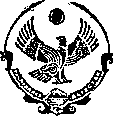 РЕСПУБЛИКА ДАГЕСТАНУПРАВЛЕНИЕ ОБРАЗОВАНИЕМАДМИНИСТРАЦИИ ГО «ГОРОД КАСПИЙСК»МУНИЦИПАЛЬНОЕ БЮДЖЕТНОЕ ОБЩЕОБРАЗОВАТЕЛЬНОЕ УЧРЕЖДЕНИЕ  «СРЕДНЯЯ ОБЩЕОБРАЗОВАТЕЛЬНАЯ ШКОЛА №9 г. Каспийска имени Героев России - пограничников»      г. Каспийск, ул. Буйнакского 100 А                                                                                       Тел.  5-30-81                                                                                    Выписка из протокола родительского собрания  5 «г» класса Протокол №2                                                                          от 11. 10. 2017г.Оборудование: проектная доска, слайды  Мероприятия по организации в школе   работы по выбору  родного языка 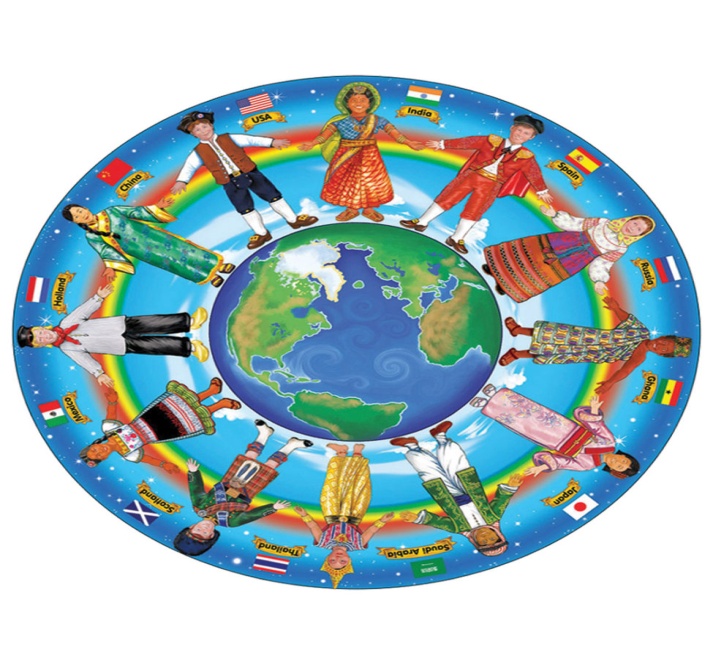 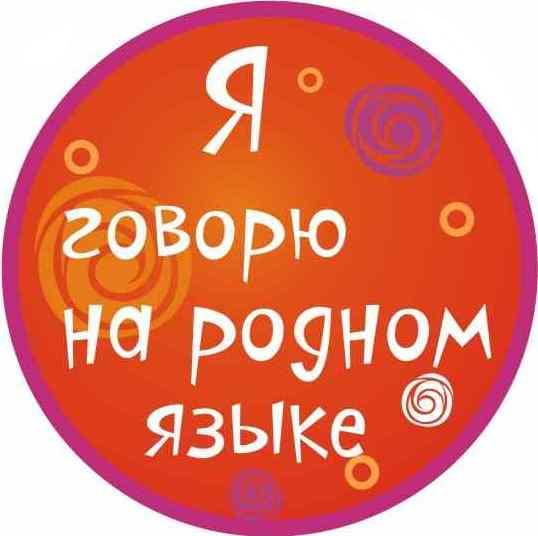 Алгоритморганизации в общеобразовательном учреждении  работы по выбору  языка обучения и языка изучения в МБОУ «СОШ№9» родителями (законными представителями) обучающихсяПредварительный этап.Доведение до сведения родителей (лиц их заменяющих) информации о возможности выбора языка обучения и (или) изучения и о  дате проведения родительского собрания (Приложение 1).1.5 Подготовка бланков заявлений для родителей (законных представителей) по количеству обучающихся.(Приложение 2.1 и 2.2)Основной этап.2.1 Организация присутствия на родительском собрании: -родителей (лиц их заменяющих) всех обучающихся;- координатор – Адилова А.М.- классного руководителя;- учителя, преподающие  родные языки;Выступила: Адилова А.М. – координатор.      -    Согласно Конституции Российской Федерации (ст.26), Федерального закона от 29.12.2012г. N 273ФЗ «Об образовании в Российской Федерации» (ст.5, 14), Федеральный закон от 2 июля 2013 года N 185-ФЗ «О языках народов Российской Федерации» граждане Российской  Федерации  имеют  право  на  получение  начального общего и основного общего образования на родном языке из числа языков народов Российской Федерации, а также право на изучение родного языка из числа языков народов Российской Федерации.          Вы вправе выбрать язык обучения Вашего ребёнка в пределах возможностей, предоставляемых системой образования. Данный выбор  родители (законные представители) осуществляют при приёме ребёнка в общеобразовательную организацию и вправе изменить своё решение, письменно уведомив администрацию образовательного учреждения до начала учебного года.     Обсуждение  вопроса о выборе языка обучения и (или) изучения  пройдёт на родительском собрании. Вы сможете  встретиться с педагогами, получить ответы на вопросы, написать личное заявление. Присутствие на собрании хотя бы одного из родителей и  заполнение личного заявления о выборе - обязательноВыступила: Гамзатова З.М. – классный руководитель.- Выбор языка обучения осуществляется при принятии обучающегося в образовательную организацию. В случае изменения мнения, каждый родитель имеет право написать заявление о выборе другого языка обучения  перед началом следующего учебного года. Несмотря на это, на родительском собрании в повестке дня необходимо прописать вопрос «О выборе языка ОБУЧЕНИЯ И (ИЛИ) ИЗУЧЕНИЯ», довести до сведения родителей (лиц их заменяющих) их права и возможность выбора. Представление педагогических работников, которые будут (могут)  преподавать родные языки;1.Табасаранский язык – Адилова А.М.Даргинский язык – Гаджиева С.И.3.Лезгинский язык – Магомедова М.Д.4.Лакский язык – Хучаева Н.А.5 Кумыкчкий язык – Исмаилова Г.Г.6. Аварский язык -Джамалудинова П.М.3.Заключительный этап. 3.1 Оформление протокола родительского собрания по каждому классу отдельноДанные протоколов по каждому классу должны соответствовать числу и содержанию личных заявлений родителей.	Приложение 2.1ОБРАЗЕЦДиректору ______________________________________________________________ школы________________________________________(Ф.И.О. директора)________________________________________(Ф.И.О. заявителя)_______________________________________, проживающего(ей) по адресу: ________________________________________Заявление о выборе языка обученияПрошу организовать обучение на ____________________________языке для моего ребенка, учащегося ____ класса, _______________________________________________________________.(Ф.И.О.)Дата                                                                                             Подпись